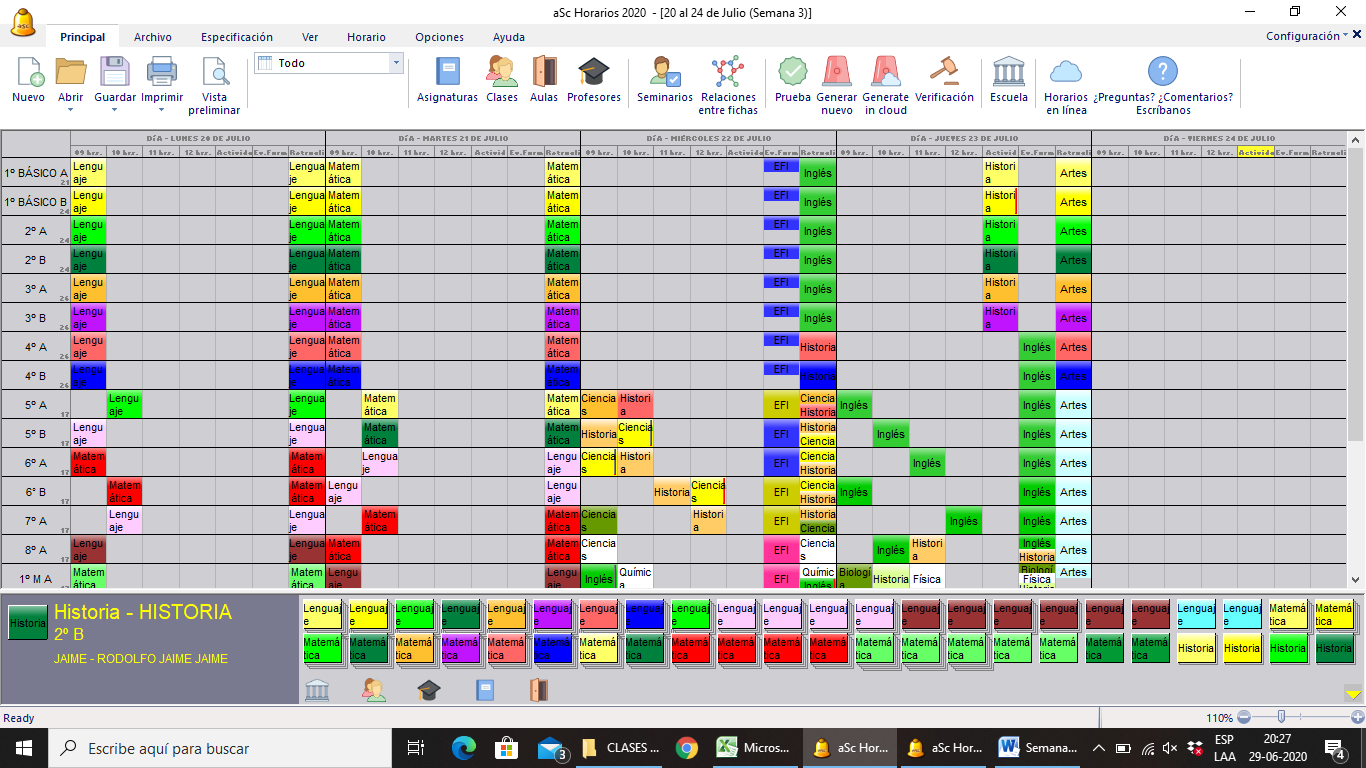 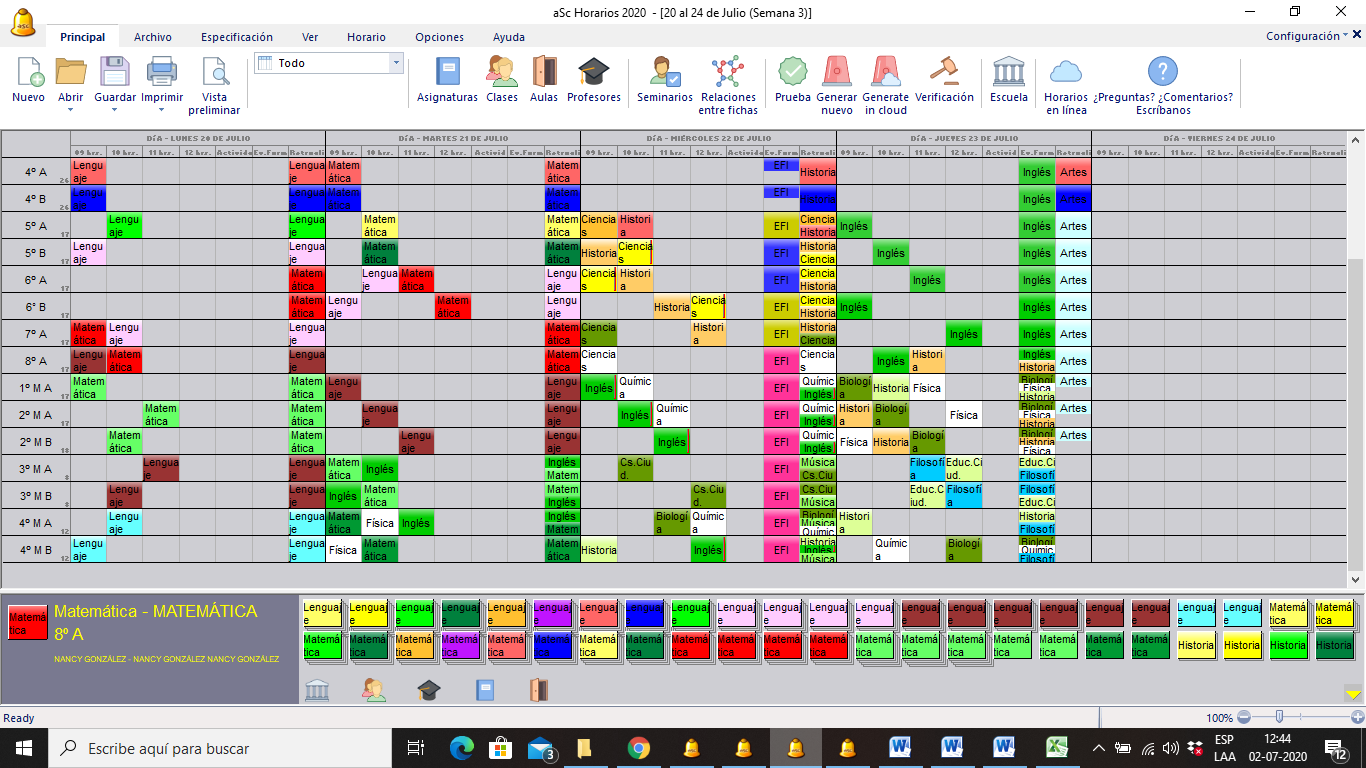 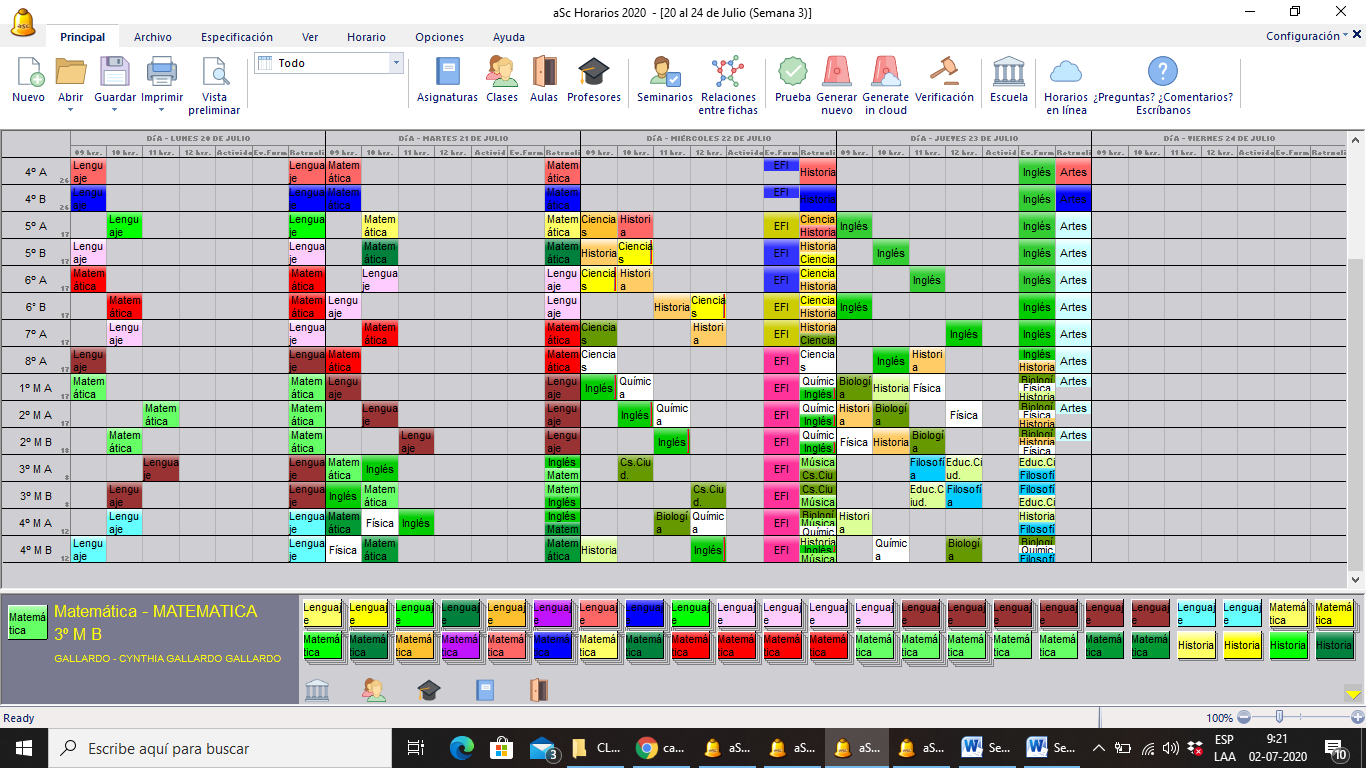 LUNES 20MARTES 21MIÉRCOLES 22JUEVES 23VIERNES 2409:0010:0011:0012:00ActividadEv. FormativaRetroalimentación09:0010:0011:0012:00ActividadEv. FormativaRetroalimentación09:0010:0011:0012:00ActividadEv. FormativaRetroalimentación09:0010:0011:0012:00ActividadEv. FormativaRetroalimentación09:0010:0011:0012:00ActividadEv. FormativaRetroalimentaciónLUNES 20MARTES 21MIÉRCOLES 22JUEVES 23VIERNES 2409:0010:0011:0012:00ActividadEv. FormativaRetroalimentación09:0010:0011:0012:00ActividadEv. FormativaRetroalimentación09:0010:0011:0012:00ActividadEv. FormativaRetroalimentación09:0010:0011:0012:00ActividadEv. FormativaRetroalimentación09:0010:0011:0012:00ActividadEv. FormativaRetroalimentaciónLUNES 20MARTES 21MIÉRCOLES 22JUEVES 23VIERNES 2409:0010:0011:0012:00ActividadEv. FormativaRetroalimentación09:0010:0011:0012:00ActividadEv. FormativaRetroalimentación09:0010:0011:0012:00ActividadEv. FormativaRetroalimentación09:0010:0011:0012:00ActividadEv. FormativaRetroalimentación09:0010:0011:0012:00ActividadEv. FormativaRetroalimentaciónLUNES 20MARTES 21MIÉRCOLES 22JUEVES 23VIERNES 2409:0010:0011:0012:00ActividadEv. FormativaRetroalimentación09:0010:0011:0012:00ActividadEv. FormativaRetroalimentación09:0010:0011:0012:00ActividadEv. FormativaRetroalimentación09:0010:0011:0012:00ActividadEv. FormativaRetroalimentación09:0010:0011:0012:00ActividadEv. FormativaRetroalimentación